Restaurace ADÉLA vás zve na 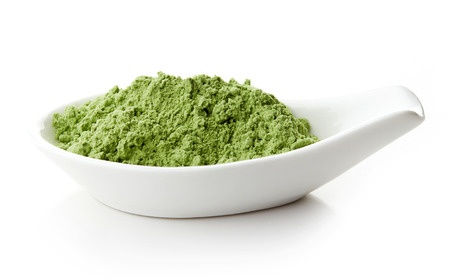 speciální MENU S CHLORELLOU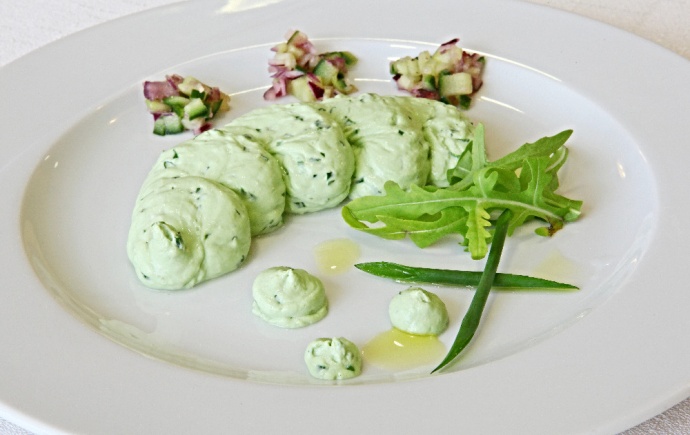               27.5. - 3.6.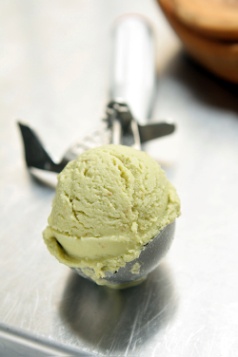 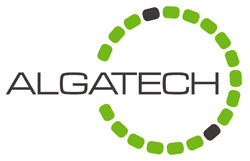 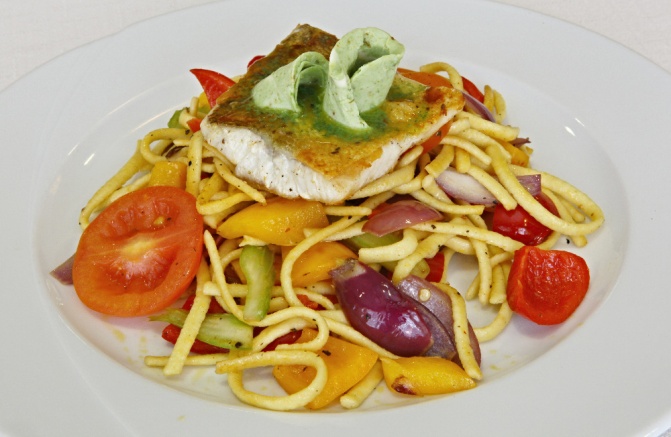 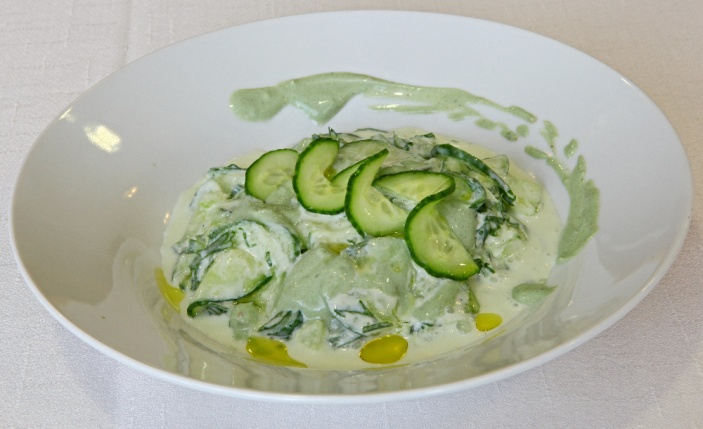 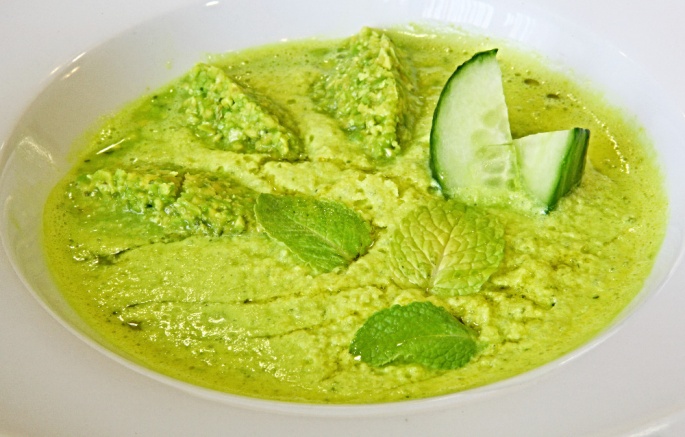 